2017년도 롯데멘토링장학생 선발공고1. 장학금유형: 멘토링장학생 장학금2. 지원자격요건① 대상- 센터 인근 4년제 대학생으로서 초·중·고학생 학습지도 가능한 자- 멘토링 활동기간(1년)동안 지속적으로 활동 가능한 자(실습,인턴,연수,군입대,휴학 등 지속활동이 어려울 경우 멘티학생 학습에 지장을 주므로 지원자제해주시기 바랍니다.)② 학년: 2017년 1학기 기준 2~3학년 재학생③ 성적: 2016년 1학기 3.2/4.5 or 총평점 3.5/4.5④ 이수학점: 2016년 1학기 기준 12학점 이상 이수자⑤ 전공: 제한 없음3. 지원기간: 멘토링 활동기간(2017.03.01 ~ 2018.02.28(1년)4. 주당활동시간: 주2회*2시간이내(년200시간이내)	*센터별 일정 조정 가능5. 지원내용① 등록금 전액 or 학습보조비 300만원/학기 中 택1(지원신청서 작성시 선택 必 / 지원신청서-자기소개서-장학금 필요동기 입력칸에 선택내역 기재 필수)② 멘토활동비 10만원/월(교통비, 교재비 등) 6. 선발인원: 00명(센터별 선발인원 첨부참조)7. 신청기간: 2016.12.01(목) ~ 2016.12.15(목) 24시8. 선발절차홈페이지 신청접수(~12/15(목)) → 서류전형발표(12/23(금)) → 면접(2017년 1월 2~3주)→ 최종발표(2017년 1/24(화)) → 한마음소통캠프 및 수여식(2017년 2/21(화)~22(수), 1박2일/오산롯데연수원)  9. 중복수혜 가능 여부① 등록금 수혜자: 등록금 명목의 타장학금, 한국장학재단 학자금 대출 중복수혜 불가② 학습보조비 수혜자: 중복 제한없음10. 희망장학금 및 미래인재장학금 중복 지원 시 탈락 처리됩니다.▣ 자격유지조건(재단 선발위원회의 결정에 따라 변경가능, 변경사항은 학기 시작 전 공지 예정)    1. 월단위 심사: 활동결과보고서 제출(매월 10일)※ 활동결과보고서 제출 → 재단심사 후 ‘불성실’ 판정 시 장학생 자격상실 및 해당학기 장학금 반납     2. 중간 심사(여름방학 中)① 학점: 직전학기 3.2/4.5 or 총평점3.5/4.5② 최소이수학점: 12학점 이상3. 한마음소통캠프 및 장학금 수여식, 멘토교육 등 재단활동 필수 참석4. 멘토링 중도 포기자는 장학생 자격 상실 및 해당학기 장학금 반납[문의]* 홈페이지 http://www.lottefoundation.or.kr/announceList.do 지원신청 - [문의사항]* 전화번호: (02) 776-6723 * 메일: scholarship@lotte.net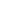 